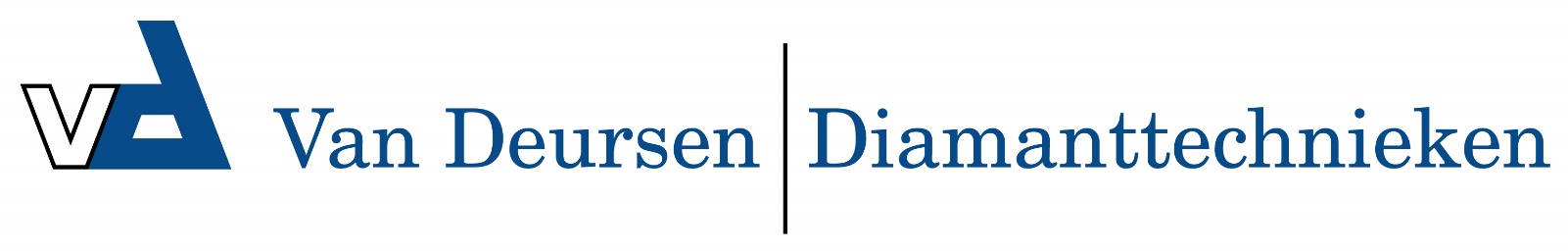 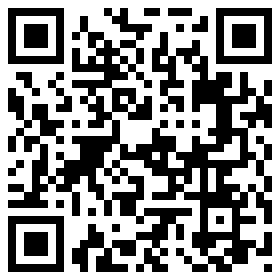 W 19/180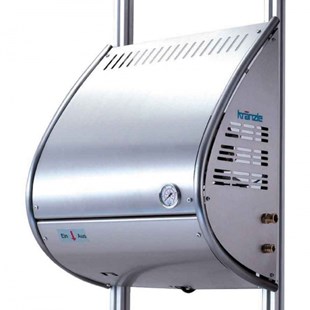 Bedrijfsdruk, traploos instelbaar 30-180 barMax. toegelaten overdruk 200 barDoorloopcapaciteit 19 l/min (1.400l/h)Motortoerental 1.400 t/minElektrische aansluitwaarde 400 V, 12 A, 50 HzVermogenopname / Vermogensafgifte 7,5 kW / 5,5 kWGewicht 80 kg